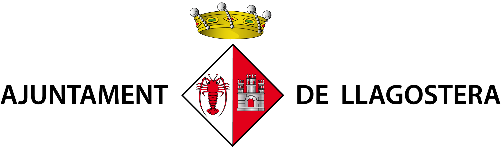 D’acord amb la Llei 15/99 de 13 de desembre, de Protecció de Dades de Caràcter Personal, s’informa a la persona interessada que les dades facilitades seran incloses en un fitxer automatitzar per al seu tractament informàtic. Així mateix s’informa de la possibilitat d’exercir els drets d’accés, rectificació, cancel·lació i oposició, en els termes inclosos a la legislació vigent, mitjançant escrit presentat en el Registre de l’Ajuntament de Llagostera. Autoritzo a l’Ajuntament de Llagostera, en àmbit de les seves competències, a fer ús de les dades personals facilitades, i també per a la tramesa d’informació general o específica que pugui ser del meu interès.SOL∙LICITUD DE MATERIAL ESCOLAR I SORTIDES 2023SOL∙LICITUD DE MATERIAL ESCOLAR I SORTIDES 2023SOL∙LICITUD DE MATERIAL ESCOLAR I SORTIDES 2023SOL∙LICITUD DE MATERIAL ESCOLAR I SORTIDES 2023NOM INFANTDATA DE NAIXEMENTCURSCENTRE EDUCATIU Escola LacustàriaEscola Puig de les CadiretesInstitut de LlagosteraEscola LacustàriaEscola Puig de les CadiretesInstitut de LlagosteraEscola LacustàriaEscola Puig de les CadiretesInstitut de LlagosteraEscola LacustàriaEscola Puig de les CadiretesInstitut de LlagosteraEscola LacustàriaEscola Puig de les CadiretesInstitut de LlagosteraEscola LacustàriaEscola Puig de les CadiretesInstitut de Llagostera